РЕСПУБЛИКА   КАРЕЛИЯКОНТРОЛЬНО-СЧЕТНЫЙ КОМИТЕТСОРТАВАЛЬСКОГО МУНИЦИПАЛЬНОГО РАЙОНАЗАКЛЮЧЕНИЕна проект Решения Совета Хелюльского городского поселения «О внесении изменений и дополнений в решение Совета Хелюльского городского поселения №36 от 24 декабря 2014 года» «О бюджете Хелюльского городского поселения на 2015 год и на плановый период 2016-2017 годов»26 мая 2015 года                                                                           № 12Основание для проведения экспертизы: п.2,7 ч.2 статьи 9 федерального закона от 07.02.2011г. №6-ФЗ «Об общих принципах организации и деятельности контрольно-счетных органов субъектов Российской Федерации и муниципальных образований», ч.2 статьи 157 Бюджетного Кодекса РФ, п.2,7 статьи 7 Положения о контрольно-счетном комитете Сортавальского муниципального района, утвержденного Решением Совета Сортавальского муниципального района от 26.01.2012г. №232.Цель экспертизы: оценка финансово-экономических обоснований на предмет обоснованности расходных обязательств бюджета Хелюльского городского поселения в проекте Решения Совета Хелюльского городского поселения «О внесении изменений и дополнений в решение Совета Хелюльского городского поселения №36 от 24 декабря 2014 года «О бюджете Хелюльского городского поселения на 2015 год и на плановый период 2016 и 2017 годов».Предмет экспертизы: проект Решения Совета Хелюльского городского поселения «О внесении изменений и дополнений в решение №36 от 24 декабря 2014 года» «О бюджете Хелюльского городского поселения на 2015 год и на плановый период 2016-2017 годов», материалы и документы финансово-экономических обоснований указанного проекта в части, касающейся расходных обязательств бюджета Хелюльского городского поселенияПроект Решения Совета Хелюльского городского поселения «О внесении изменений и дополнений в решение №36 от 24 декабря 2014 года» «О бюджете Хелюльского городского поселения на 2015 год и на плановый период 2016 и 2017 годов» с приложениями №№1-4 (далее- проект Решения), пояснительной запиской к проекту Решения представлен на экспертизу в Контрольно-счетный комитет Сортавальского муниципального района (далее - Контрольно-счетный комитет) 26 мая 2015 года.Представленным проектом Решения предлагается изменить основные характеристики бюджета муниципального образования, принятые Решением Совета Хелюльского городского поселения «О бюджете Хелюльского городского поселения на 2015 год и на плановый период 2016 и 2017 годов» (далее - уточненный бюджет), к которым, в соответствии с ст. 184.1 БК РФ, относятся общий объем доходов, общий объем расходов и дефицит бюджета.В проект Решения вносятся следующие изменения в основные характеристики бюджета на 2015 год:-доходы бюджета в целом по сравнению с утвержденным бюджетом увеличиваются на сумму 1318,9 тыс. руб.- расходы бюджета в целом по сравнению с утвержденным бюджетом увеличивается на сумму 1318,9 тыс. руб.- верхний предел муниципального внутреннего долга на 1 января 2016 года проектом Решения не изменяется. -дефицит бюджета на 2015 год проектом Решения не изменяется.Основные характеристики бюджета муниципального образования на плановый период 2016 и 2017 годов в проекте Решения не меняются.ДоходыСогласно изменениям, внесенным в бюджет поселения, доходная часть на 2015 год увеличена на 1318,9 тыс. руб. по сравнению с утвержденным бюджетом и составляет 13093,7 тыс. руб.Увеличение доходной части бюджета поселения произошло за счет доходов от земельного налога (+398,0 тыс. руб.), за счет прочих безвозмездных поступлений (+320,9 тыс. руб.) и межбюджетных трансфертов (+800,0 тыс. руб.).Изменение в сторону уменьшения доходной части бюджета поселения произошло за счет уменьшения прочих поступлений от использования имущества, находящегося в собственности поселения (-200,0 тыс. руб.).Согласно пояснительной записки к уточнению бюджета Хелюльского городского поселения на 2015 год и плановый период 2016-2017 годов увеличение доходов связано:- с увеличением доходов по земельному налогу в связи с переходом расчета налога с инвентаризационной стоимости на кадастровую;- с выделением средств на основании Постановления Правительства РК № 132-П от 24.04.2015 года «О распределении на 2015 год субсидий бюджетам муниципальных образований на поддержку местных инициатив граждан, проживающих в городских округах, городских и сельских поселениях РК»;- в рамках реализации проекта на поддержку местных инициатив планируется получение «прочих безвозмездных поступлений в бюджеты городских поселений – применяется при перечислении средств физическими и юридическими лицами».Уменьшение объема доходов бюджета по прочим поступлениям от использования имущества, связано с уменьшением в 2015 году планируемого количества арендаторов имущества.Доходная часть на 2016г. и 2017г. по сравнению с утвержденным бюджетом с учетом ранее внесенных изменений в представленном проекте Решения не изменилась.РасходыПроектом Решения установлены расходы на 2015 год в сумме 13252,8 тыс. руб., что на 1318,9 тыс. руб. больше утвержденного бюджета.Анализ изменений, внесенных в проект Решения по расходам бюджета поселения на 2015 году, приведен в табл. 1 Табл.1(тыс. руб.)Бюджетные ассигнования увеличены по сравнению с первоначально утвержденным бюджетом (с учетом ранее внесенных изменений) по следующим разделам:- 0100 «Общегосударственные вопросы» в сумме 32,0 тыс. руб.;- 0500 «Жилищно-коммунальное хозяйство» в сумме 113,0 тыс. руб.;- 0800 «Культура, кинематография и средства массовой информации» в сумме 1133,9 тыс. руб.;- 1300 «Обслуживание государственного и муниципального долга» в сумме 50,0 тыс. руб.и уменьшены по разделу- 1000 «Социальная политика» в сумме 10,0 тыс. руб.Согласно пояснительной записки к уточнению бюджета Хелюльского городского поселения на 2015 год и на плановый период 2016-2017 годов увеличение бюджетных ассигнований в 2015 году произведено по разделам:- «Общегосударственные вопросы» в сумме 32,0 тыс. руб., так как плановые показатели составляют менее 100% от расчетной потребности;- «Жилищно-коммунальное хозяйство» в сумме 113,0 тыс. руб. на прочие мероприятия по благоустройству территории поселения (уличная уборка, закупка цветов-рассады);- «Культура, кинематография и средства массовой информации» в сумме 1120,9 тыс. руб. на проведение работ по ремонту зала Дома культуры пгт. Хелюля и 13,0 тыс. руб. на реализацию Программы по энергосбережению и энергоэффективности.Уменьшение бюджетных ассигнований в 2015 году по разделу «Социальная политика» в сумме 10,0 тыс. руб. произошло по причине отсутствия потребности в выплатах ежемесячной доплаты к трудовой пенсии по старости лицам, проходившим муниципальную службу в органах местного самоуправления Хелюльского городского поселения и находившимся на трудовой пенсии по старости.Расходная часть на 2016г и 2017г. по сравнению с утвержденным бюджетом с учетом ранее внесенных изменений в представленном проекте Решения не изменилась. Анализ текстовых статей проекта Решения При анализе текстовых статей проекта Решения замечаний не установлено.Применение бюджетной классификацииВ представленных на экспертизу Приложениях 1, 2, 3, 4, к проекту Решения применяются коды в соответствии с Указаниями о порядке применения бюджетной классификации Российской Федерации, утвержденными приказом Минфина России от 01.07.2013 № 65н.Выводы:Корректировка бюджета обусловлена уточнением прогноза доходов, связанных с предоставлением субсидий бюджетам муниципальных образований на поддержку местных инициатив граждан, проживающих в городских округах, городских и сельских поселениях РК из бюджета Республики Карелия бюджету Хелюльского городского поселения в размере 800,0 тыс. руб., увеличением сумм поступлений земельного налога в размере 398,0 тыс. руб. и прочих безвозмездных поступлений в размере 320,9 тыс. руб.Проектом Решения планируется изменений основных характеристик бюджета Хелюльского городского поселения, к которым, в соответствии с п.1 ст. 184.1 БК РФ, относятся общий объем доходов, общий объем расходов и дефицит бюджета:- на 2015 финансовый год доходы бюджета увеличатся на 1318,9 тыс. руб. (на 11,2%), расходы бюджета увеличатся на 1318,9 тыс. руб. (на 11,1%), дефицит бюджета не изменяется.3. По результатам проведенной экспертизы проекта Решения Хелюльского городского поселения «О внесении изменений и дополнений в решение Совета Хелюльского городского поселения №36 от 24 декабря 2014 года «О бюджете Хелюльского городского поселения на 2015 год и на плановый период 2016 и 2017 годов» нарушений не установлено.Предложения:1.Совету Хелюльского городского поселения рекомендовать принять изменения и дополнения в решение №36 от 24.12.2014 года «О бюджете Хелюльского городского поселения на 2015 год и на плановый период 2016-2017 годов».И.о. председателя контрольно-счетного комитета                             Е.Б. ПорожскаяНаименование2015 год2015 год2015 годНаименованиеУтвержденный бюджет с учетом ранее внесенных измененийПроект РешенияИзменения(+;-)Общегосударственные вопросы3744,83776,8+32,0Национальная оборона181,0181,00Национальная безопасность и правоохранительная деятельность335,0335,00Национальная экономика2048,82048,80Жилищно-коммунальное хозяйство2237,42350,4+113,0Культура, кинематография3214,94348,8+1133,9Социальная политика56,046,0-10,0Физическая культура и спорт11,011,00Обслуживание государственного и муниципального долга105,0155,0+50,0Всего расходов:11933,913252,8+1318,9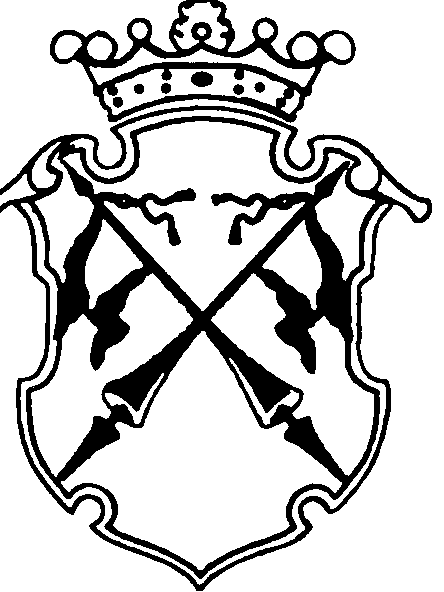 